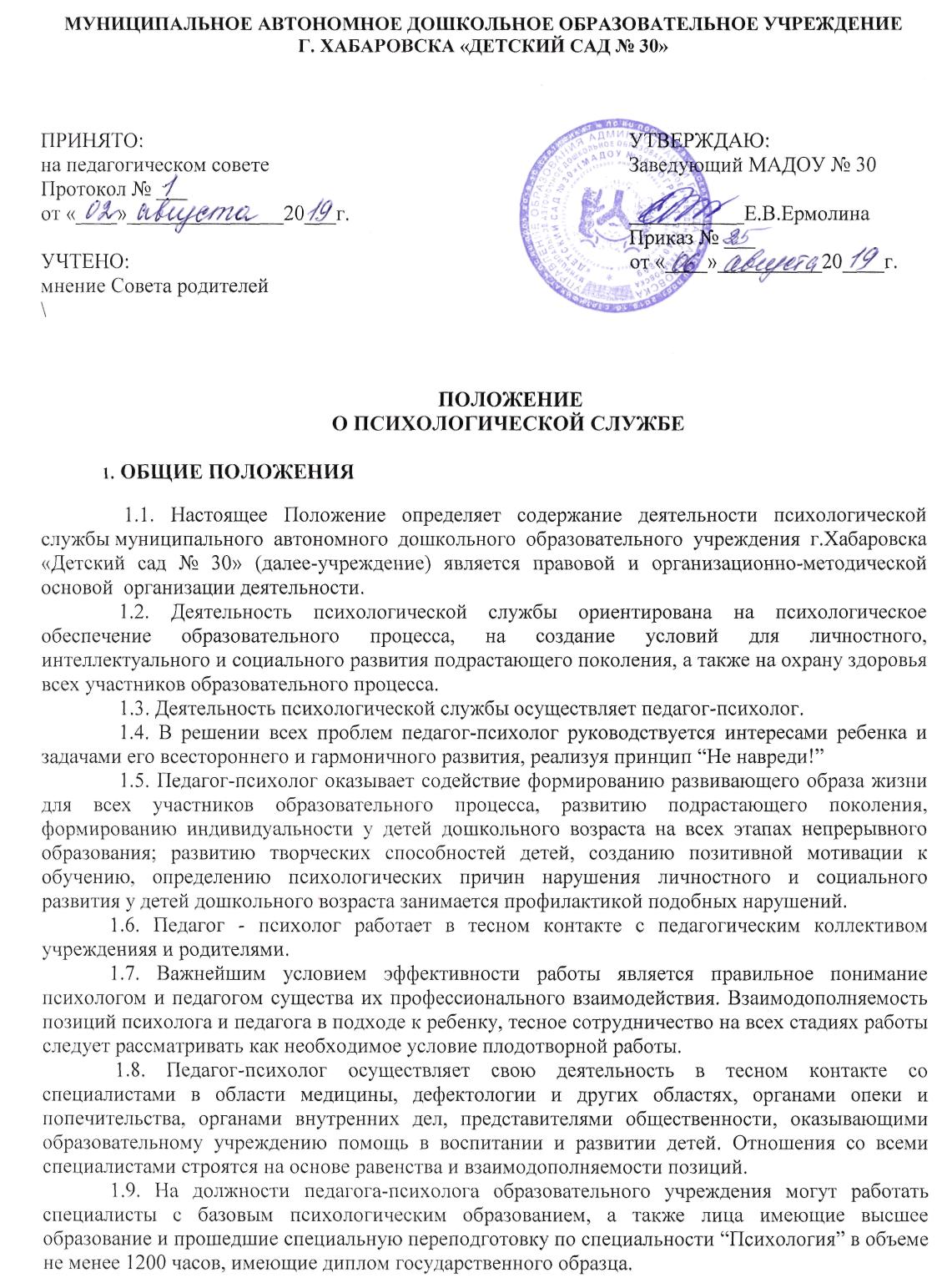               1.10. Назначение на должность педагога-психолога определяется на основании документов об образовании и стажа профессиональной деятельности, согласно действующим нормативам в системе образования Российской Федерации.              1.11. Педагог-психолог  имеет двойное подчинение: по административной и по профессиональной линиям. Административное управление осуществляется заведующим учреждения.               1.12. Профессиональное управление осуществляется  заместителем заведующей по ВМР учреждения.               1.13. Нагрузка педагога-психолога в образовательном учреждении составляет не более 36 часов в неделю и определяется Правилами внутреннего трудового распорядка и регулируется данными правилами с учётом:- выполнения индивидуальной и групповой консультативной работы с участниками образовательного процесса в пределах не менее половины недельной продолжительности их рабочего времени. Исходя из особенностей контингента воспитанников и образовательного процесса,  количество часов работы с участниками образовательного процесса устанавливается администрацией детского сада;- подготовки к индивидуальной и групповой консультативной работе, обработки анализа и обобщения  полученных результатов, заполнения отчётной документации, методическая работа (семинары, педсоветы и т.д.), а также  повышения  квалификации.      Выполнение указанной работы педагог-психолог может осуществлять как непосредственно в образовательном учреждении, так и за его пределами.              1.14. Рабочее время психолога организуется с учетом норм практической психологической работы с детьми разных возрастов и различными категориями взрослых                            1.15. Педагог-психолог учреждения ведёт учет проводимой работы, согласовывает планирование и представляет отчетность по административной и профессиональной линиям.              1.16. В своей деятельности педагог-психолог руководствуется соответствующими международными актами в области защиты прав и законных интересов ребенка, Федеральным законом от 29.12.2012 № 273-ФЗ "Об образовании в Российской Федерации", федеральными законами, указами и распоряжениями Президента Российской Федерации, постановлениями и распоряжениями Правительства Российской Федерации, решениями управления образования администрации г.Хабаровска, Положением о службе практической психологии в системе Министерства образования РФ, уставом дошкольной образовательной организации и настоящим Положением.2. ЦЕЛИ И ЗАДАЧИ 2.1.  В своей деятельности педагог-психолог исходит из необходимости реализации как образовательных, так и социальных целей системы образования.Образовательная цель – это приобретение воспитанниками необходимых знаний и навыков для получения профессии, развития карьеры, достижения успеха в жизни.Социальная цель – это помощь обучающимся и воспитанникам в определении своих возможностей, исходя из способностей, склонностей, интересов, состояния здоровья. Социальная цель состоит также в воспитании стремления к взаимопомощи, толерантности, милосердия, ответственности и уверенности в себе, способности к активному социальному взаимодействию без ущемления прав и свобод другой личности. 2.2. Целью деятельности педагога-психолога являются:- содействие администрации и педагогическому коллективу образовательного учреждения в создании социальной ситуации развития, соответствующей индивидуальности воспитанников и обеспечивающей психологические условия для охраны здоровья и развития личности воспитанников, их родителей (законных представителей), педагогических работников и других участников образовательного процесса;- содействие в приобретении воспитанниками психологических знаний, умений и навыков, необходимых для получения профессии, развития карьеры, достижения успеха в жизни.2.3. К основным задачам относятся:– психологический анализ социальной ситуации развития в образовательных учреждения, выявление основных проблем и определение причин их возникновения, путей и средств их разрешения;– содействие личностному и интеллектуальному развитию воспитанников на каждом возрастном этапе;–  формирование у воспитанников способности к самоопределению и саморазвитию;–  содействие педагогическому коллективу в гармонизации социально-психологического климата в организации;– психологическое обеспечение образовательных программ с целью адаптации их содержания и способов освоения к интеллектуальным и личностным возможностям и особенностям воспитанников;–  профилактика и преодоление отклонений в социальном и психологическом здоровье, а также развитии воспитанников;– участие в комплексной психолого-педагогической экспертизе профессиональной деятельности специалистов образовательного учреждения, образовательных программ и проектов, учебно-методических пособий;– участие совместно с педагогическим коллективом в подготовке и создании условий психолого-педагогической преемственности при переходе со ступени на ступень в процессе непрерывного образования;-  содействие распространению и внедрению в практику организации достижений в области отечественной и зарубежной психологии.3. ОРГАНИЗАЦИЯ ДЕЯТЕЛЬНОСТИ ПЕДАГОГА-ПСИХОЛОГА 3.1. Педагог - психолог является равноправным членом педагогического коллектива учреждения. Он принимает участие в работе педсоветов, педагогических консилиумов, методических объединений и др.3.2. Для организации работы педагога-психолога создается психологический кабинет. Кабинет должен быть размещен в отдельном помещении, обеспечивающем необходимые условия для проведения диагностической, консультативной, развивающей и коррекционной работы с детьми и взрослыми, и оснащен соответствующим оборудованием .3.3. График работы педагога-психолога согласовывается с администрацией учреждения. Пpи составлении графика учитывается необходимость работы по повышению квалификации.3.4. На время отсутствия психолога (болезнь, командировка, отпуск и т.п.) его обязанности могут быть переданы только лицу, обладающему необходимой квалификацией.3.5. Вопросы оплаты труда, нагрузки, продолжительности отпуска, дополнительной учебной нагрузки решаются в соответствии с нормативными документами Министеpства образования и науки РФ.4. ОСНОВНЫЕ НАПРАВЛЕНИЯ ДЕЯТЕЛЬНОСТИ ПЕДАГОГА-ПСИХОЛОГА 4.1. Прикладное – психологическое сопровождение образовательного процесса, включая участие в составлении программы развития образовательного учреждения, образовательных программ, создании учебников и учебных пособий, разработке психологических оснований дидактических и методических материалов.4.2. Практическое – непосредственная работа педагога-психолога в образовательном учреждении.Непосредственная задача деятельности педагога-психолога – работа с детьми, родителями (их законными представителями), специалистами, воспитателями, администрацией учреждения и др.В рамках практического направления обеспечивается изучение особенностей детей, их интересов, способностей и склонностей с целью реализации принципа индивидуального подхода в процессе обучения и воспитания, оказания помощи в профессиональном и личностном самоопределении.5. ОСНОВНЫЕ ВИДЫ ДЕЯТЕЛЬНОСТИ ПЕДАГОГА-ПСИХОЛОГА 5.1. Психологическое просвещение и психологическая профилактика5.1.1.Данный вид деятельности осуществляется педагог-психологом и определяется необходимостью формирования у педагогов, администрации учреждения, родителей (лиц, их заменяющих), а также детей,  потребности в психологических знаниях, желания использовать их в интересах собственного развития, создания условий для полноценного личностного развития и самоопределения на каждом возрастном этапе, своевременного предупреждения возможных нарушений в становлении личности и развитии интеллекта.5.1.2. В русле психопрофилактического направления педагог-психолог осуществляет следующие конкретные мероприятия:5.1.3.Проводит работу по адаптации детей к детскому саду, дают родителям и воспитателям рекомендации по оказанию помощи детям в адаптационный период.5.1.4.Проводит обследование ребенка по определению уровня интеллектуального развития с целью выявления детей с отклонениями в развитии и оказания своевременной коррекционно-развивающей помощи.5.1.5.Участвуют в приеме детей в группы коррекционной направленности, определяет психологическую готовность к школьному обучению с целью раннего выявления возможных отклонений и их коррекции; предлагает родителям методы занятий с ребенком для ликвидации пробелов в подготовке к школе; совместно с педагогами намечает программу индивидуальной работы с детьми с целью их лучшей адаптации к школьному обучению и обеспечению всестороннего и гармонического развития в процессе школьного обучения.5.1.6. Проводит психологическое обследование детей при переходе из одной возрастной группы в другую, намечая совместно с педагогами, родителями программу индивидуальной готовности к обучению на новом этапе.5.1.7. Ведёт работу по предупреждению психологической перегрузки и невротических срывов у детей, связанных с условиями их жизни, воспитания и обучения.5.7.Участвует в оpганизации психолого-медико-педагогических консилиумов с целью психологического анализа поведения и развития детей для наиболее полного раскрытия индивидуальных особенностей их личности, склонностей, способностей.5.1.8. Ведёт работу по созданию благоприятного психологического климата в учреждении: - оптимизирует формы общения в педагогическом коллективе (взрослый - взрослый, взрослый - ребенок, ребенок - ребенок); - консультирует педагогов, воспитателей и других работников по широкому кругу профессиональных и личностных проблем.5.1.9. Способствует развитию коммуникативных навыков профессиональной деятельности педагогов, осуществляют мероприятия по предупреждению и снятию психологической перегрузки членов педагогического коллектива.5.1.10. Проводит анализ плана воспитательной работы, планируемых и проведенных мероприятий, педагогических воздействий с точки зрения их соответствия возрастным особенностям детей, актуальным задачам их развития.5.2. Психологическая диагностика5.2.1. Основной задачей данного вида деятельности является диагностика развития личности детей, углубленное психолого-педагогическое изучение воспитанников на протяжении всего периода дошкольного детства, определение индивидуальных особенностей и склонностей личности, ее потенциальных возможностей в процессе обучения и воспитания, а также выявление причин и механизмов нарушений в обучении и развитии.5.2.2. Диагностическая работа проводится педагогом-психологом как индивидуально, так и с группами детей.В русле психодиагностического направления педагог-психолог решает следующие конкретные задачи: а)  проводит в случае необходимости психологическое обследование ребенка с целью определения хода его психического развития, соответствия развития возрастным нормативам; б) проводит изучение особенностей детей, их интересов, способностей и склонностей с целью обеспечения индивидуального подхода в процессе воспитательной работы, помощи в личностном самоопределении; в) проводит диагностику общения детей со взрослыми и сверстниками, выявляют психологические причины нарушений общения; г) совместно со специалистами соответствующего профиля осуществляют дифференциальную диагностику различных отклонений в психическом развитии:- для определения нарушений, имеющих преимущественно медицинскую и дефектологическую природу,- для определения форм и причин явного асоциального поведения. 5.3. Психологическая коррекция5.3.1. Данный вид деятельности предполагает активное воздействие педагога-психолога на процесс формирования личности и сохранение индивидуальности детей. Этот вид деятельности определяется необходимостью обеспечения соответствия развития детей возрастным нормативам, оказания помощи педагогическому коллективу ДОО в индивидуализации воспитания и обучения детей,  в развитии их способностей и склонностей. Особое место в данном направлении занимает совместная деятельность педагога-психолога по разработке коррекционных программ совместно с другими специалистами: дефектологами, логопедами, медицинскими работниками, социальными педагогами и др. – в процессе обучения и воспитания, в коррекции поведения детей.5.3.2. Планы и программы развивающей и психокоррекционной работы разрабатываются с учетом возрастных и индивидуальных особенностей детей определяемых в ходе психодиагностических исследований, и носят строго индивидуальный, конкретный характер.5.3.3. В ходе психокоррекционной работы:а) психолог совместно с педагогом разрабатывает и помогает ему в осуществлении программ, направленных на развитие как отдельных сторон психического развития, так и личности в целом, с учетом задач развития ребенка на каждом возрастном этапе;б)  психолог совместно с педагогом разрабатывает и  помогает ему в осуществлении программы коррекции, направленные на устранение отклонений в психическом развитии ребенкав)  развивающая и психокоppекционная работа может проводиться:        - в процессе специальной работы психолога с отдельными детьми;        -в процессе специальной работы психолога с группами детей;        -в процессе воспитательных мероприятий;        -в формах, подразумевающих участие родителей и других родственников ребенка.      5.3.4. Психолого-педагогическая коррекция осуществляется только в тех случаях, когда отклонения и нарушения не являются следствием органического поражения центральной нервной системы или психического заболевания, а также не требуют применения более строгих мер административно - воспитательного характера, что устанавливается в ходе дифференциальной диагностики. В случаях, когда выявленные отклонения имеют преимущественно патопсихологическую, дефектологическую природу или носят характер открытых правонарушений и тем самым выходят за границы компетенции психолога, он может быть привлечен специалистами в соответствующих областях лишь в качестве эксперта или консультанта.          5.4.        Консультативная деятельность5.4.1. Данный вид деятельности направлен на консультирование взрослых и детей по вопросам развития, обучения, воспитания в условиях образовательного учреждения.5.4.2. В процессе консультативной деятельности педагог-психолог консультирует родителей (законных представителей), администрацию, педагогов по проблемам обучения и воспитания детей в форме педагогики сотрудничества, проводят индивидуальное или групповое консультирование участников образовательного процесса по проблемам обучения, личностного развития, жизненного самоопределения, по проблемам общения.5.4.3.В процессе консультативного направления педагог-психолог решает следующие конкретные задачи: а) консультирует администрацию, специалистов, воспитателей, родителей по проблемам психологии обучения и воспитания детей, психологической основы педагогики сотрудничества; б) проводит индивидуальное и групповое консультирование детей по проблемам обучения, развития, жизненного самоопределения, взаимоотношений со взрослыми и сверстниками, самовоспитания и т.п.; в) способствует повышению психологической культуры педагогов, родителей, представителей общественности путем проведения индивидуальных и групповых консультаций, участием в педсоветах, методических объединениях, общих и групповых родительских собраниях, чтением лекций и др.; г) выступает в качестве эксперта - консультанта при решении вопросов о психическом состоянии, особенностях психического развития ребенка по запросам народных судов, органов опеки и попечительства и др. с целью вынесения соответствующими инстанциями обоснованных решений, связанных с определением возможных изменений в судьбе ребенка (направление в специальные учебно-воспитательные учреждения, лишение родительских прав, усыновление и т.п.) д) в качестве консультанта принимает участие в планировании учебно-воспитательных мероприятий на основании психологических особенностей детей как возрастных, так и обусловленных условиями воспитания в конкретном детском учреждении,  по вопросам организации самоуправления.6. ПРАВА И ОБЯЗАННОСТИ ПЕДАГОГА-ПСИХОЛОГА6.1. В соответствии с законодательством Российской Федерации, педагог-психолог, как и любой специалист службы практической психологии образования Российской Федерации, несет персональную профессиональную ответственность за объективность психологического заключения, адекватность используемых диагностических и коррекционных методов работы, обоснованность рекомендаций, конфиденциальность информации.6.2. Педагог-психолог несет ответственность за сохранение протоколов обследований, документации в соответствии с формами установленного образца.6.3. Педагог-психолог несет профессиональную ответственность за проведение своих работ строго в пределах своей профессиональной компетенции.     6.4. В своей профессиональной деятельности  педагог-психолог        - рассматривает вопросы и принимает решения строго в границах своей профессиональной компетенции, не берет на себя решение вопросов, не выполнимых с точки зрения современных требований психологической науки и практики, а также находящихся в компетенции представителей других специальностей (медицина, дефектология, социальная сфера и др.);         - повышает свой профессиональный уровень, изучая новейшие достижения психологической науки и практики, знает основы возрастной, педагогической психологии и принципы организации Службы практической психологии в системе образования;       -применяет современные научно обоснованные методы диагностической, развивающей, психокоррекционной и психопрофилактической работы;         -препятствует проведению диагностической, психокоррекционной и других видов психологических практик некомпетентными лицами, не обладающими соответствующей профессиональной подготовкой;          -в решении всех вопросов исходит из интересов ребенка, задач его полноценного психического и физического развития;     -выполняет распоряжения и указания учредителя, администрации ДОО и специалистов соответствующих органов общественного самоуправления, если их выполнение обеспечено наличием у него соответствующих профессиональных возможностей и средств;         - оказывает необходимую и достаточную помощь педагогическому коллективу в решении основных проблем образовательного процесса, оказывает необходимую и возможную помощь детям в решении их индивидуальных проблем, содействует развитию психологической грамотности родителей (законных представителей) в вопросах детской и возрастной психологии;        - соблюдает конфиденциальность имеющейся информации, не распространяет сведения, полученные в результате психодиагностической и консультативной работы, если ознакомление с ними не является необходимым для осуществления педагогического аспекта психокоррекции или может нанести ущерб воспитаннику или его окружению;        - ведет запись и регистрацию всех видов психологической деятельности в соответствии с предлагаемыми образцами отчетной документации.6.5. В своей деятельности педагог-психолог имеет право:       - рабочее время педагога-психолога организуется в пределах 36-часовой рабочей недели и регулируется Правилами внутреннего трудового распорядка ДОУ  с учетом норм практической психологической деятельности с детьми разных возрастов и различными категориями взрослых;         - на получение профессиональных льгот и гарантий, предусмотренных законом "Об образовании в Российской Федерации",и соответствующими распоряжениями Правительства Российской Федерации, действующих для специалистов системы образования (продолжительность отпуска, пенсионные гарантии, доплата на приобретение книгопечатной продукции и др.);         - самостоятельно формулировать конкретные задачи работы с детьми и взрослыми, выбирать формы и методы этой работы, решать вопрос об очередности проведения различных видов работ, выделяя приоритетные направления;        - на создание условий со стороны администрации ДОО, необходимых для успешного выполнения профессиональных обязанностей;         -отказываться от выполнения распоряжений администрации в тех случаях, когда эти распоряжения противоречат профессиональным этическим принципам его деятельности, определяемым настоящим Положением;        - знакомиться со всей имеющейся документацией, необходимой для профессиональной деятельности;          - обращаться с запросами в соответствующие учреждения, инстанции для получения необходимой информации по вопросам состояния здоровья детей, а также по вопросам их социального положения и прочих;        - участвовать с правом решающего голоса в работе педагогических и административных советов ДОО, в работе Психолого – медико - педагогических консилиума образовательного учреждения, городской Психолого – медико - педагогической комиссии, комиссий по опеке и попечительству и других, решающих судьбу ребенка. В случае несогласия с решением указанных органов педагог-психолог имеет право довести свое особое мнение до сведения соответствующих инстанций;        - участвовать в разработке новых методов психодиагностики, психокоррекции и других видов профессиональной деятельности, оценке их эффективности;        -проводить в МБДОУ 10 групповые и индивидуальные обследования и эксперименты, направленные на решение конкретных вопросов процесса образования, воспитания и развития личности обучающихся;         - вести работу по пропаганде и внедрению в сферу образования современных психолого-педагогических знаний путем лекций, бесед, семинаров и выступлений;        - выступать с обобщением имеющегося опыта своей работы в научных и научно-популярных газетах, журналах и пр.7. ОТВЕТСТВЕННОСТЬ ПЕДАГОГА-ПСИХОЛОГА 7.1. Ответственность педагога – психолога:         - педагог – психолог несет персональную ответственность за достоверность  результатов психологического диагностирования, адекватность коррекционных   методов, обоснованность рекомендаций;         - педагог – психолог несет ответственность за грамотное ведение документации, сохранность документов, отражающих деятельность психологической службы;          - педагог – психолог несет ответственность за сохранность материально технических средств, вверенных для работы психологической службы.7.2. Документация психологической службы:         - положение о психологической службе;         - годовой план работы, составленный в соответствии с годовым планом образовательного учреждения;          - календарные планы;          - банк психодиагностических методик;          - листы коррекционной работы;          - результаты психологического обследования;          - журнал регистрации индивидуальных консультаций;          - журнал запросов;          - планы и программы коррекционной работы;          - методические рекомендации для воспитателей;          - рекомендации для родителей.